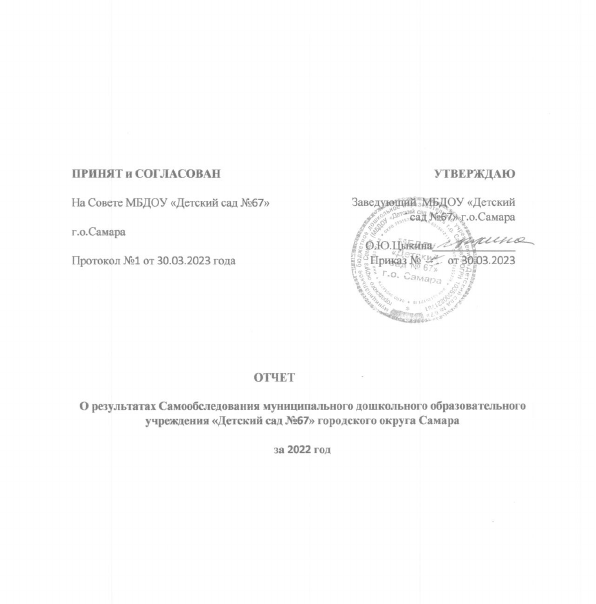 .Содержание:I разделОбщие сведения об учреждении.II разделПредназначение дошкольного образовательного учреждения и средства его реализацииIII раздел  АналитическийАнализ работы за прошедший  2022 календарный  год.Анализ выполнения годовых задач прошедшего года.Обеспечение здоровья и здорового образа жизни воспитанников.Анализ состояния здоровья детей по МБДОУ «Детский сад №67» г.о.Самара.Результаты педагогической диагностики в 2022  году.Уровень достигнутых целевых ориентиров воспитанниками МБДОУ «Детский сад №67» г.о.Самара на этапе завершения дошкольного возраста.Результаты педагогической диагностики выявления уровня готовности ребёнка к школе в 2022 году.Анализ материально-технического обеспечения образовательного процесса МБДОУ «Детский сад № 67» г.о. Самара.Анализ системы методической службы МБДОУ «Детский сад №67» г.о.Самара.Анализ система взаимодействия с родителями воспитанников.Анализ взаимодействия МБДОУ «Детский сад №67» г.о.Самара  с социальными партнерами.Выводы.Анализ функционирования внутренней системы оценки качества образования Цель проведения самообследования МБДОУ «Детский сад №67» г.о.Самара является обеспечение доступности и открытости информации о деятельности ДОУ. В процессе самообследования была проведена оценка образовательной деятельности, системы управления МБДОУ «Детский сад №67» г.о.Самара , содержания и качества подготовки обучающихся, организация воспитательно-образовательного процесса, анализ движения воспитанников, качества кадрового, учебно-методического, информационного обеспечения, материально-технической базы, функционирования внутренней системы оценки качества образования, питания, анализ показателей деятельности МБДОУ «Детский сад №67» г.о.Самара.I раздел1.Общие сведения об учреждении.  Документы, на основании которых осуществляет деятельность:- Устав МБДОУ «Детский сад № 67» г.о. Самара  утвержден постановлением Администрации городского округа Самара от 16.12.2011  №1949, изменения в Устав МБДОУ «Детский сад № 67» г.о. Самара утверждены распоряжением первого заместителя Главы городского округа Самара от 26.05.2014 г. № 1804, изменения в устав утверждены  распоряжением первого заместителя главы городского округа Самара от 24.12.2015 г.      № 1036. - Лицензия на осуществление образовательной деятельности: серия 63 ЛО1 № 0000833 рег. № 5368 от 15 августа 2014 г., выдана Министерством образования и науки Самарской области, срок действия – бессрочно.Учредителем Бюджетного учреждения является муниципальное образование городской округ Самара. Функции и полномочия учредителя осуществляет Администрация городского округа Самара (далее – Учредитель), находящаяся по адресу: 443010, г.Самара, ул. Куйбышева, 137.   МБДОУ осуществляет свою деятельность в соответствии с ФЗ № 273-ФЗ «Об  образовании в Российской	Федерации», а также нормативно-правовыми и локальными актами учреждения:  Федеральным законом «Об основных гарантиях прав ребенка Российской Федерации», конвенцией ООН о правах ребенка, санитарно - эпидемиологическими правилами и нормативами СП 2.4.3648-20, Федеральным государственным образовательным стандартом дошкольного образования. Функционируют в детском саду 11 групп, на данный момент учреждение посещают 275 детей.Организационно-правовое обеспечение деятельности образовательного учреждения.Наличие свидетельств:Наличие свидетельствОГРН: 1036300221781- Лист записи Единого государственного реестра юридических лицИНН: 6313012118Юридический адрес ДОУ:443112, город Самара, поселок Управленческий, улица Крайняя д. 20 Фактический адрес443112, город Самара, поселок Управленческий, улица Крайняя д. 20Язык обучении: русскийe-mail  -  det-sad67@yandex.ruсайт: http: //detsad67-samara.ruРежим работы ДОУ:Дошкольное учреждение работает в режиме пятидневной рабочей недели: понедельник - пятница – рабочие дни с 07.00 до 19.00;суббота, воскресенье, праздничные дни – выходные.Пребывание детей в течение дня – 12 часов.Комплектование групп на учебный год производится на основании Постановления Администрации городского округа Самара  от 07.07.2015 г. № 692 «Об утверждении административного регламента  предоставления муниципальной услуги «Прием заявлений, постановка на учет и зачисление детей в образовательные организации, реализующие образовательную программу дошкольного образования». Прием детей в ДОУ осуществляется на основании направления, медицинского заключения о состоянии здоровья ребенка, письменного заявления родителей о приеме на имя руководителя, документа, удостоверяющего личность одного из родителей (законных представителей).Наличие документов о создании ОУ.- Устав МБДОУ  «Детский сад №67» г.о.Самара  Содержание Устава соответствует требованиям ФЗ № 273-ФЗ «Об  образовании в Российской	Федерации».Локальные акты, регламентирующие деятельность ОУ:Коллективный договор с 2021 г.- 2024 г. Правила внутреннего трудового распорядка МБДОУ «Детский сад №67» г.о. СамараПоложение о Совете МБДОУ «Детский сад № 67» г.о. Самара Положение о Педагогическом совете МБДОУ «Детский сад № 67» г.о. Самара Положение о порядке приема, перевода и отчисления воспитанников МБДОУ «Детский сад № 67» г.о. Самара.Положение об оплате труда работников МБДОУ «Детский сад №67» г.о.СамараПоложение о Родительском комитете МБДОУ «Детский сад № 67» г.о. СамараПоложение о сайте МБДОУ «Детский сад № 67» г.о. СамараПоложение о комиссии по урегулировании споров МБДОУ «Детский сад № 67» г.о. СамараПоложение об Общем собрании трудового коллектива МБДОУ «Детский сад № 67» г.о. СамараДокументы, на основании которых осуществляет свою деятельность ОУ:- Лицензия на осуществление образовательной деятельности: серия 63 ЛО1 № 0000833 рег. № 5368 от 15 августа 2014 г., выданная Министерством образования и науки Самарской области, срок действия – бессрочно. Учредитель – Департамент управления имуществом городского округа   СамараВ соответствии с установленным государственным статусом образовательное учреждение реализует образовательные программы дошкольного образования.Право владения. Использование материально-технической базы. Форма владения зданиями и помещениями, реквизиты соответствующих документов: оперативное управление, свидетельство о государственной регистрации права 63-АН №182285, дата выдачи 14. 11. 2014 г.Территория ДОУ.Общая площадь:  3320,7кв.м. Территория образовательного учреждения – 1 000 кв.мТерритория детского сада озеленена насаждениями по всему периметру. На территории учреждения имеются различные виды деревьев, в летний период – клумбы, цветники, огород,  спортивная площадка, тропа здоровья, экологическая тропа.Соответствие санитарным и гигиеническим нормам; обеспечение охраны здоровья воспитанников и работников установлены на основании заключений надзорных органов.	II раздел	Предназначение дошкольного образовательного учреждения и средства его реализацииМБДОУ «Детский сад № 67» г.о. Самара является звеном муниципальной системы образования  города Самара, обеспечивающее социально-личностное, познавательно-речевое, физическое и художественно-эстетическое развитие всех воспитанников в соответствии с стандартом дошкольного уровня образования на основе создания условий для полноценного развития воспитанников, формирования личности с разносторонними способностями, подготовки к усвоению образовательных программ начальной ступени образования.В соответствии с ФЗ № 273-ФЗ «Об  образовании в Российской Федерации», Уставом ДОУ, с учетом положения Конвенции ООН о правах ребенка и основной общеобразовательной программой  дошкольного образования разработанной учреждением. Педагогический коллектив основной целью своей работы видит создание единого педагогического пространства, обеспечивающего полноценные условия для саморазвития и самореализации личности всех участников воспитательного и  образовательного процесса.III раздел  АналитическийАнализ работы за 2022 календарный год.Цель проведения анализа итогов работы за 2022 год – заложить основу для планирования, то есть для формулировки новых целей и задач, определения путей их достижения. В процессе анализа была проведена оценка образовательной деятельности, системы управления МБДОУ «Детский сад №67» г.о. Самара, содержания и качества подготовки воспитанников, организация воспитательно-образовательного процесса, анализ движения воспитанников, качества кадрового, учебно-методического, информационного обеспечения, материально-технической базы, функционирования внутренней системы оценки качества образования, питания, анализ показателей деятельности МБДОУ«Детский сад №67» г.о. Самара.Содержание жизнедеятельности МБДОУ «Детский сад № 67» г.о. Самара   базируется на следующих доминантах: - открытости процесса воспитания;- вариативности образования, предполагающего обеспечение индивидуально-образовательной траектории на основе доступных ему программ, темпа, ритма, способов действия освоения программ;- субъективности образования, предписывающей ориентацию педагогов на максимальную активизацию субъективной позиции личности и формирование ее опыта самопознания, самообразования, самореализации.Образовательная программа МБДОУ «Детский сад № 67» г.о. Самара  отражает целевые компоненты, сбалансированное сочетание которых создает варианты дошкольного образования, развитие обеспечивается системой взаимосвязанных моделей, направленных на формирование способностей к познанию, общению, совместной деятельности. Педагогическое мастерство обеспечивается созданной системой повышения профессиональной компетентности педагогов дошкольного образования в условиях МБДОУ «Детский сад № 67» г.о. Самара.Содержание образовательного процесса, выстроено на основе: 1.Основной общеобразовательной программы  дошкольного образования разработанной учреждением.2. Примерная основная общеобразовательная программа дошкольного образования «От рождения до школы»  под ред. Н.Е. Вераксы, Т.С. Комаровой, З.М.Дорофеевой.Парциальные программы:1..И.А. Лыкова Программа художественного воспитания, обучения и развития детей 2–7 лет «Цветные ладошки».2.Н.Н.Авдеева, О.Л. Князева, Р. Б. Стёркина «Основы безопасности детей дошкольного возраста».4. О.Л.Князева «Приобщение к истокам русской национальной культуры».5. В.В. Гербова «Развитие речи в детском саду».6. В.П. Новикова «Математика в детском саду».7.С.Н.Николаевой «Юный эколог»При выборе методик обучения предпочтение отдается развивающим методикам, способствующим формированию познавательной, социальной сфер развития. Занятия с детьми, в основе которых доминирует игровая деятельность, в зависимости от программного содержания, проводятся фронтально, подгруппами, индивидуально. Планируются комплексные и интегрированные занятия, комбинированные и тематические.На занятиях по рисованию, лепке, аппликации интегрированного характера детям предоставляется возможность экспериментировать, искать новые пути, сравнивать, анализировать, решать задачи нахождения адекватных способов изображения, проявлять большую самостоятельность. Эти занятия объединяют детей общими впечатлениями, переживаниями, эмоциями, способствуют формированию коллективных взаимоотношений.В результате дети лучше усваивают новые приемы изобразительной деятельности.Комбинированные занятия сочетают несколько видов деятельности (игровую, изобразительную, музыкальную и т.д.) и используют методы и приемы из разных педагогических методик (развития речи, развития детского художественного творчества, музыкального воспитания и т.д.). Такие занятия одновременно решают задачи, связанные с разными направлениями развития детей. Они объединены одной сюжетной линией с другими занятиями. Здесь тоже могут присутствовать элементы интеграции разных видов изобразительной деятельности, но, как уже было сказано, специфика проявляется в комбинировании развивающих и обучающих задач из разных методик воспитания детей и, в соответствии с ними, приемов и методов работы. Комплексные занятия учитывают принцип комплексности в обучении и воспитании детей и опоры на междисциплинарные связи.На них решаются задачи с помощью разных видов искусства и детской художественной деятельности. Цели комплексных занятий отражают единство духовных и эстетических ценностей через соотнесение и противопоставление знаковых и образных средств видов искусства. Например, целями занятия могут быть: формировать представление о специфике восприятия различных  видов искусства, навыки анализа произведений искусства на основе средств художественной выразительности и др.Тематические занятия построены по лексическому принципу. Темы таких занятий посвящены временам года, явлениям общественной жизни, литературным героям, творчеству композиторов и т.д.На протяжении всего тематического занятия должен сохраняться эффект непредсказуемости, новизны, удивления и восхищения от соприкосновения с прекрасным. Это требует тщательного и продуманного подхода к подбору музыкального репертуара, произведений изобразительного искусства, литературных и поэтических текстов. Это объясняет, почему тематические занятия могут проводиться как комплексные.Продолжительность занятий определяется санитарно-эпидемиологическими требованиями к учебной нагрузке ребенка определенного возраста. В дошкольном учреждении функционирует 11 групп:Младшая группа возраст 2-3 лет – 2Младшая группа возраст 3-4 лет – 1Средние группы возраст 4-5 лет – 2Старшая группа возраст 5-6 лет – 4Подготовительная группа возраст 6-7 - 2Анализ годовых задач за  2021-2022 учебный годДеятельность МБДОУ «Детский сад № 67» г.о.Самара  в 2021-2022 учебном году определялась основными документами, задающими це-
левые ориентиры для всего дошкольного образования: Закон 273-ФЗ «Об образовании в РФ» от 29 декабря 2012г., Приказ Министерства образования и науки Российской Федерации от 17октября 2013 г. N 1155 «Об утверждении федерального государственного образовательного стандарта дошкольного образования».
Основываясь на базовых принципах, определённых указанными документами, своеобразии педагогического коллектива нашего ДОУ и запросах родителей были определены следующие цель и задачи:Основные цели и задачи на 2021-2022учебный годЦЕЛЬ РАБОТЫ: повышение качества дошкольного образования в условиях реализации Федерального закона «Об образовании в Российской Федерации» и Федерального государственного образовательного стандарта дошкольного образования.Годовые задачи на 2021-2022 учебный год: Внедрить рабочую программу воспитания, как инструмент реализации воспитательных задач в ДОУ:- разработка и внедрение в воспитательно-образовательный процесс календарного плана воспитательной работы МБДОУ «Детский сад №67» г.о.Самара-реализация и внедрение педагогами в содержание воспитательной работы ряда модулей Продолжать оптимизировать нравственно-патриотическое воспитание детей как системное условие личностного развития ребенка в социокультурном пространстве ДОУ и семьи в условиях реализации ФГОС ДО.- Продолжать работу по реализации задач  нравственно- патриотического воспитания дошкольников через ознакомление с культурой и историей малой родины.-Совершенствовать мастерство педагогов в работе с детьми по формированию основ нравственно - патриотических  чувств дошкольников через приобщение к истории родного края. .Сохранять и укреплять здоровье детей, обеспечить физическую и психологическую безопасность дошкольников, их эмоциональное благополучие.- Продолжать реализацию проекта «первые шаги к значку ГТО»- развивать  интерес к физической культуре и спорту, через формирование ценностного отношения к здоровому образу жизни.- углубить работу педагогов по поддержанию у детей интереса к занятиям физической культурой, различными видами спорта. Организационно-управленческое направление: создание рабочей группы по реализации проектов; разработки и принятию локальных актов, обеспечивающих условия для реализации ФГОС; разработки системы стимулов повышения квалификации педагогов.Творческая группаНаучно-методическое и кадровое направление:
- разработка, при обязательном участии педагогов ДОУ и родителей, и утверждение новой ООП на основе примерной программы «От рождения до школы», соответствующей ФГОС; Приобретение новых комплектов методических пособий и раздаточных материалов по новой программе. -повышение квалификации педагогов через сетевые мероприятия, курсы; совершенствование мастерства через организацию семинаров-практикумов по изучению ФГОС дошкольного образования, обмену инновационным опытом, обновление содержания планирования и методики организации образовательного процесса с учётом требований ФГОС, возможностей педагогов, запросов родителей, возрастных особенностей детей.Материально-техническое направление: обеспечение обновления рабочих мест педагогов ДОУ в соответствии с требованиями ФГОС к минимальной оснащённости воспитательно-образовательного процесса;
обеспечение печатными и электронными образовательными ресурсами; обеспечение доступа педагогам к электронным образовательным ресурсам; создание психологически комфортных и безопасных условий труда, обеспечение коммуникации и обратной связи.        В целях успешной реализации поставленных задач в ДОУ проводились педагогические советы, которые включают теоретический
материал: (доклады, сообщения, аналитический материал, анализ состояния работы по направлениям, итоги диагностики и мониторинга, рефлексивные тренинги для педагогов выработка методических рекомендаций).Для определения уровня усвоения детьми программного материала проводилась педагогическая диагностика в октябре и в мае.Цель диагностики - изучение качественных показателей достижений детей, складывающихся в целесообразно организованных образовательных условиях.Задачи:Изучить продвижение ребенка в освоении универсальных видов детской деятельности.Составить объективное и информативное представление об индивидуальной траектории развития каждого воспитанника.Собрать фактические данные для обеспечения мониторинговой процедуры, которые отражают освоение ребенком образовательных областей и выражаются в параметрах развития.Обеспечить контроль за решением образовательных задач, что дает возможность более полно и целенаправленно использовать методические ресурсы образовательного процесса.Для воспитателей провели:Семинар – практикум «Учимся проводить  педагогическую диагностику»Сообщение «Для чего нужна диагностика»«Педагогическая диагностика развития детей перед поступлением в школу».Как  оформить педагогические карты.В 2021-2022 учебном году было обследовано 243 воспитанника. С целью определения степени освоения ребёнком образовательной программы и влияния образовательного процесса на развитие ребёнка в ДОУ проводилась педагогическая диагностика образовательного процесса (в начале учебного года и в конце).Формы и методы проведения мониторинга: наблюдение за активностью ребенка в различные периоды пребывания в ДОУ, анализ продуктов детской деятельности, беседы с детьми, опрос.ОО «Социально- коммуникативное развитие»:Высокий уровень-79%. Средний уровень-21%. Низкий уровень-0%. Результаты по всем возрастным группам.          ОО «Познавательное развитие»:Высокий уровень-66%. Средний уровень-32%. Низкий уровень-2%. Результаты по всем возрастным группам.ОО «Речевое развитие»:Высокий уровень: 59%. Средний уровень: 37 %. Низкий уровень: 4%. Результаты по всем возрастным группам.ОО «Художественно-эстетическое развитие»: Высокий уровень: 78%. Средний уровень: 21 %. Низкий уровень: 1%. Результаты по всем возрастным группам.ОО «Физическая культура»: Высокий уровень: 56%. Средний уровень: 43 %. Низкий уровень: 1%. Результаты по всем возрастным группамИтоговые результаты мониторинга освоения ООП в ДОУ:Благодаря грамотной работе педагогов ДОУ освоение образовательной программы составило 94%.Исходя из показателей результативности выполнения программы по всем направлениям деятельности, можно сделать вывод о том, что коллектив ДОУ хорошо справился со всеми поставленными задачами по реализации ООП.Однако следует отметить незначительное количество детей с низким уровнем.Считаем, причины низкого уровня усвоения программного материала следующие:вновь прибывшие дети;часто болеющие;задержка речевого развития;другая национальность;особенность контингента воспитанников.Педагогам были даны рекомендации: проводить индивидуальную работу с детьми, показавшими низкий уровень усвоения программы.Оценивая достигнутые за учебный год результаты, следует выделить наиболее значимые проблемы для педагогического коллектива:- Совершенствовать пути и способы укрепления здоровья дошкольников, воспитанников ДОУ, для достижения более высокого уровня физического и умственного развития, которое должна сопровождать ежедневным тщательным медицинским контролем.- Пополнять воспитательно-образовательный процесс наглядно-дидактическими материалами и пособиями согласно требованиям Примерной общеобразовательной программы «От рождения до школы» под редакцией Н.Е. Вераксы, Т.С. Комаровой, М.А. Васильевой.- Продолжать работу по вовлечению родителей в единое образовательное пространство.- Повышение качества образовательной работы по образовательным областям «Познавательное развитие», «Физическое развитие», «Речевое развитие».-Продолжать внедрение инновационных технологий, основанные на принципе интеграции образовательных областей в целях повышения качества образования дошкольников.-Системное использование педагогами ДОУ в профессиональной деятельности ИКТ (в том числе, Интернета) с целью информационного и научно-методического сопровождения образовательного процесса, поиска дополнительной информации для занятий, расширения кругозора воспитанников.-Активное  использование ресурсов сайта учреждения с целью повышения  педагогической компетентности родителей, их привлечения  к сотрудничеству в деятельности ДОУ. -Использовать в своей работе проектные методы, технологии и методики.Анализ уровня интегративных качеств выпускниковВ 2021-2022 уч.г. выпущено в школу 64 воспитанника. Из ни 2 ребенка были отправлены на ПМПК.Работая над вопросом подготовки детей к школе, воспитателями Макаровой И.О, Савельевой А.В., Мишенковой Е.В., Каштановой М.И. была проведена большая работа по подготовке детей к школе. В мае 2021 г. в подготовительных к школе группах №10,12  проведен фронтальный контроль «Готовность детей подготовительной группы к обучению в школе». По результатам фронтального контроля можно сделать следующие выводы: работа по подготовке детей к школе велась систематически, целенаправленно, поэтому имеются положительные результаты.Отслеживание результатов освоения образовательной программы выпускниками детского сада осуществлялось воспитателями групп посредством педагогической диагностики развития каждого ребенка. Ее основным показателем являлось освоение ребенком содержания образовательных областей Стандарта.Сравнительный анализ уровней готовности выпускников к школе.Полученные результаты показали, что дети поступают в школу с хорошим уровнем готовности. О выявленных конкретных затруднениях развития ребенка сообщено его родителям, воспитателями и специалистами даны необходимые рекомендации.Выводы: Исходя из показателей результативности выполнения программы по всем
направлениям деятельности, можно сделать вывод о том, что коллектив ДОУ хорошо справился со всеми поставленными задачами.В течение учебного года педагоги и воспитанники ДОУ принимали активное участие в конкурсах, выставках и других мероприятиях.Праздники, развлечения и досуги проводятся согласно годовому плану в полном
объёме. Это традиционные «Золотая осень», « «Новогодняя елка», «23 февраля», «8 марта», «Прощание с садом».Административно-хозяйственная работа в ДОУ проводилась согласно годовому плану работы. Материально – техническая база ДОУ в удовлетворительном состоянии.
Групповые и остальные помещения ДОУ оснащены всем необходимым. Предметно-пространственная среда соответствует ФГОС на 80%. Требуется ремонт и замена труб по всему ДОУ.Администрация ДОУ осуществляет постоянный контроль за соблюдением
правил безопасности и охраны жизни и здоровья детей в ДОУ. Большое внимание в ДОУ уделяются современным здоровьесберегающим
технологиям (динамические паузы, подвижные и спортивные игры, релаксация,
гимнастика пальчиковая, гимнастика для глаз, гимнастика дыхательная) Общее санитарно – гигиеническое состояние учреждения соответствует
требованиям Госсанэпиднадзора: воздушный, световой и питьевой режим в норме.Питание в ДОУ удовлетворяет физиологические потребности детей дошкольного
возраста в основных пищевых веществах и энергии. Соблюдается оптимальное
соотношение пищевых веществ.Организация питания в дошкольном учреждении проводится согласно СанПина 2.4.1.3049.2013.Проведенный анализ деятельности ДОУ за 2021-2022 учебный год показал,
что годовой план работы ДОУ реализован в полном объеме, поставленные перед
коллективом задачи выполнены. Необходимо отметить, что педагогический
коллектив ДОУ проделал большую работу по достижению таких результатов и
важной задачей на следующий год будет сохранить и повысить данные показатели. Администрация МБДОУ «Детский сад № 67» считает, что проделанная работа за  учебный год  оцениваться как удовлетворительное.
Мониторинг детского развития (%)Анализ состояния здоровья детей по МБДОУ «Детский сад №67» г.о.Самара Один из самых важных показателей – это динамика заболеваемости воспитанников детского сада.В 2021-2022 учебном году особое внимание  уделялось оздоровительным мероприятиям: щадящий режим и проведение большого времени на свежем воздухе. Для реализации  задачи по основному направлению ДОУ совместно с руководителем по физической культуре были   проведены следующие мероприятия: Консультации: «Создание здоровьесберегающей среды в дошкольном образовательном учреждении»,  «Что такое социализация дошкольника? Важность игры в социализации дошкольника» «Значение, развитие и совершенствование физических качеств у дошкольников»«Рекомендации родителям для создания условий в семье для физического развития дошкольников»,  «Сохранение и укрепление физического и психического здоровья воспитанников через формирование у них представлений о безопасном образе жизни».  Таким образом, укрепление здоровья детей становится ценностным приоритетом всей воспитательно – образовательной работы детского сада не только в плане физического воспитания, но и обучения в целом. Показатели простудных  заболеваний снизились.Анализ материально-технического обеспечения 	
образовательного процесса МБДОУ «Детский сад № 67» г.о. Самара.Состояние материально- технической базы ДОУ соответствует педагогическим требованиям современного уровня образования, требованиям техники безопасности, санитарно–гигиеническим нормам и правилам, физиологии детей, принципам функционального комфорта. В ДОУ оборудованы и функционируют: пищеблок, прачечная, медицинский кабинет, методический кабинет, кабинет заведующей, 11 групп , музыкальный и физкультурный зал. В МБДОУ созданы необходимые условия для осуществления образовательного процесса с детьми дошкольного возраста. Для каждой возрастной группы имеется все необходимое для полноценного функционирования помещения: раздевальная, игровая, туалетная, умывальная. На территории ДОУ имеются прогулочные участки для каждой группы, оборудованные малыми  игровыми формами, прогулочные веранды, разбиты цветники и клумбы, физкультурная площадка, тропа здоровья. Все базисные компоненты развивающей среды детства включают оптимальные условия для полноценного физического, познавательного, социально-личностного, художественно-эстетического развития детей. Расположение мебели и пособий обеспечивает ребенку постоянный визуальный контакт с  взрослыми. Рационально организованное пространство игровой комнаты позволяет воспитателю не прерывать деятельности детей, а самому переходить от одной группы к другой, осуществляя развитие игровой ситуации, помогать в решении проблем, неизбежно возникающих в общении между детьми, являясь активным участником и полноправным партнером детских игр и занятий.Каждая возрастная группа ДОУ оснащена необходимой методической литературой и литературными произведениями различных фольклорных жанров для использования в работе с дошкольниками. Микросреда в каждой возрастной группе включает совокупность образовательных областей, обеспечивающих разностороннее развитие детей с учётом их возрастных и индивидуальных особенностей по основным направлениям – физическому, социально-коммуникативному, познавательному, речевому и художественно-эстетическому.Материальная база периодически преобразовывается, трансформируется, обновляется для стимулирования физической, творческой, интеллектуальной активности детей. Все это позволяет педагогам организовывать работу по сохранению и укреплению здоровья детей, созданию положительного психологического климата в детских коллективах, а также по всестороннему развитию каждого ребенка. Методический кабинет оснащён всем необходимым для обеспечения образовательного процесса с дошкольниками:Методический кабинет ДОУ  оснащен справочной и методической литературой для реализации всех направлений развития детей в соответствии с основной образовательной программой:- педагогические методики и технологии;- учебно-методические комплекты и учебно-наглядные пособия для работы с детьми; старшего дошкольного возраста (альбомы с развивающими заданиями по формированию основ безопасности детей дошкольного возраста;  - ДОУ имеется в наличии необходимые технические и информационно-коммуникативные средства обучения: компьютеры, принтер, фотоаппарат, магнитофоны,  выход в интернет.     В ДОУ функционирует официальный сайт детского сада.Музыкальный и физкультурный залВ нашем детском саду созданы условия для полноценной двигательной деятельности детей, формирования основных двигательных умений и навыков, повышения функциональных возможностей детского организма, развития физических качеств и способностей. Для этого оборудован музыкальный зал,  физкультурный зал.Здесь проводятся музыкальные и физкультурные  занятия, гимнастика, досуг, праздники и развлечения. ПищеблокРациональное питание является одним из основных факторов внешней среды. Оно оказывает самое непосредственное влияние на жизнедеятельность, рост, состояние здоровья ребенка. Правильное, сбалансированное питание, отвечающее физиологическим потребностям растущего организма, повышает устойчивость к различным неблагоприятным воздействиям. Для приготовления качественного питания пищеблок МБДОУ «Детский сад №67» г.о. Самара  укомплектован кухонным оборудованием, отвечающим требованиям СанПин. Также пищеблок оборудован соответствующими СанПину цехами, штатами и необходимым технологическим оборудованием. Поставка продуктов питании организована ООО «Новая компания». Все продукты имеют сертификат соответствия. 
Согласно СанПин организовано соблюдение режима питания: 4-х  разовое.
Качество продуктов проверяется заведующим, медсестрой, кладовщиком и шеф поваром. 
В МБДОУ «Детский сад №67» г.о.Самара выполняется десятидневное  меню, вовремя заполняются и ведутся журналы брокеража сырой и готовой продукции.
Для формирования навыков здорового образа жизни у воспитанников МБДОУ и их родителей постоянно ведется просветительская работа в области гигиены питания. В родительских уголках систематически меняется информация по формированию ЗОЖ. Для профилактики острых кишечных и паразитарных заболеваний постоянно проводится инструктаж с педагогами, детьми и родителями.
Вывод: Дети в МБДОУ обеспечены полноценным сбалансированным питанием. Правильно организованное питание в значительной мере гарантирует нормальный рост и развитие детского организма и создает оптимальное условие для нервно-психического и умственного развития ребенка. Прачечная оборудована   стиральными  машинами с автоматическим управлением, центрифугой, имеется гладильный стол, гладильная машинка, электрический утюг.       Обеспечение безопасности жизни и деятельности ребенка в здании и на прилегающей к ДОУ территории: 
               Территория участка  ограждена забором. Имеется игровые площадки, на площадке установлено стационарное игровое оборудование – малые игровые формы соответствующие возрасту детей. Игровое оборудование и постройки безопасные, с приспособлениями, дающими возможность ребёнку двигаться, играть. Обеспечивается безопасность жизнедеятельности воспитанников и сотрудников. Соблюдаются правила и нормы охраны труда, техники безопасности и противопожарной защиты. Работники своевременно проходят инструктаж по охране жизни и здоровья воспитанников, по обеспечению пожарной безопасности. Составлен план эвакуации детей, и схема оповещения работников на случай чрезвычайных происшествий. Раз в квартал проводятся   практические занятия с персоналом и воспитанниками по эвакуации из здания в случае пожара. Установлена автоматическая пожарная сигнализация, тревожная кнопка. Охрана учреждения осуществляется круглосуточно ЧОП «Ягуар».Современная информационно-техническая базаВ дошкольном образовательном учреждении имеется в наличии 4 персональных компьютеров. Подключения к Интернету имеют у всех компьютеров.ПЕРЕЧЕНЬ ТСО 10. видео камера                 111. Проектор                        112. Экран.Информатизация учебно-воспитательного процессаСоздание единого информационного пространства – один из ведущих факторов, влияющих на повышение качества образования. Прочно вошли в образовательный процесс информационно-коммуникационные технологии.С целью обеспечения официального представления информации о ДОУ, оперативного ознакомления участников образовательного процесса, и других заинтересованных лиц создан официальный сайт и размещен в сети Интернет.           Документооборот и деловая переписка ДОУ осуществляется посредством электронной почты, что позволяет организовать устойчивый процесс обмена информацией между ДОУ и общественностью.На все персональные компьютеры установлено лицензионное  программное обеспечение. Дошкольное учреждение использует ИКТ в образовательном процессе.в совершенствовании методической и аналитической функции;для оформления стендов;для оформления дидактического материала;для повышения самообразования педагогов;для демонстрации наглядных материалов в целях более яркого восприятия информации и для практических заданий детямдля создания различных наглядных материалов, в том числе авторских в воспитательно-образовательном процессе (видеозаписи DVD,  авторские пособия по различным темам комплексно-тематического планирования);в работе с родителями, презентации своей работы;Вывод: Информационная система ДОУ  позволяет решать следующие задачи:Использование информационных технологий для непрерывного профессионального образования педагогов;Создание условий для взаимодействия семьи и ДОУ через единое информационное пространство;Повышение качества образования через активное внедрение информационных технологий.Анализ системы методической службы МБДОУ «Детский сад № 67» г.о. Самара.Цель методической работы – создание условий для непрерывного повышения уровня общей м педагогической культуры участников образовательного процесса. Это создание условия для профессионального развития педагогов и обеспечения педагогического просвещения родителей в целях непрерывного развития детей.Организация деятельности методической системы основывается на таких принципах как: информативность, доступность, эстетичность, содержательность.Сведения о педагогических работниках  Количественный и качественный состав педагогических кадровБыли поставлены следующие задачи:Создать возможности для освоения педагогами инновационных образовательных технологий.Совершенствовать и повышать эффективность работы педагогов в условиях внедрения и реализации ФГОС ДО.Совершенствовать уровень профессиональной компетентности педагогов по повышению качества дошкольного образования с использованием ИКТ технологий.Все формы методической работы в ДОО направлены на выполнение задач, сформулированных в Уставе, Программе развития и годовом плане. Обязательными в системе методической работы с кадрами в ДОО являются:Мастер-класс  «Вырезаем вместе»
  Цель: научить  красиво вырезать украшения из бумаги на окна.Задачи:• уточнить знания о мастерстве вырезания из бумаги.• Развивать мелкую моторику рук, глазомер, воображение.Семинар-практикум : «Общие принципы организации двигательной деятельности детей на прогулке»Цель: Повысить уровень профессионального мастерства педагогов ДОУ в вопросах физического развития детей. Задачи:1.  Уточнить и систематизировать знания педагогов по проблеме  организации двигательной деятельности детей на прогулке.3.  Помочь  воспитателям в организации сотрудничества с семьей; научить устанавливать контакты с родителями по данной теме.4.  Учить проявлять педагогический такт в различных условиях воспитательно-образовательной работы в дошкольных учреждений.5.  Обучать  практическим приемам и упражнением по организации двигательной деятельности детей на прогулке. 6. Активизировать деятельность педагогов  по обобщению, распространению и внедрению в практическую работу опыт коллег из других ДОУ- Семинар-практикум для воспитателей ДОУ«Нравственно-патриотическое воспитание детей дошкольного возраста»Цели:повысить педагогическую компетентность педагогов по вопросам патриотического воспитания;обобщить знания педагогов об этапах патриотического воспитания, формах и методах работы;вызвать интерес педагогов к этой проблеме.- просмотры открытых НОД и др.Консультации « Игра как основа проектирования образовательного пространства в современном детском саду », «Работаем по ООП ДОУ №67» «Организация пространства и деятельности детей для реализации задач социально-коммуникативного развития детей», «Создание педагогических условий для речевого развития ребенка». «Моделирование как средство формирования целостной картины мира природы у детей дошкольного возраста», «Приобщение детей к здоровому образу жизни через создание
предметно - пространственной развивающей среды», «Формирование личностных качеств ребенка в процессе театрализованной деятельности»;Круглые столы -  «Социально-ориентированные технологии реализации ФГОС
дошкольного образования в современном детском саду », «Формирование у дошкольников познавательных интересов в разных видах деятельности с учетом регионального компонента».Дискуссии и другие формы работыПриоритет отдается активным методам работы (решению проблемных ситуаций, деловым играм), которые способствуют наибольшему развитию педагогов, повышают их мотивацию и активность в совершенствовании педагогической культуры.Важным фактором повышения профессионального уровня педагогов является самообразование. Модернизация системы образования, предоставление права выбора вариативных программ и методов воспитания и обучения, разработка авторских программ и методик – хороший стимул для организации этой работы. Направление и содержание самообразования определяется самим воспитателем в соответствии с его потребностями и интересами. Результаты работы по самообразованию – источник пополнения методического кабинета. Это и конспекты занятий, планы разнообразных видов деятельности, дидактические игры. Анализ данных позволяет говорить о работоспособности коллектива. Все педагоги задействованы в инновационной деятельности: переход на новые образовательные стандарты в ДОУ, использование современных педагогических технологий, повышение информационной компетентности.            По результатам обследования уровень социально-психологического климата  - благоприятный, т. е., по мнению педагогов, сплочению коллектива способствует доброжелательность в отношениях друг к другу, вовлеченность в инновационную работу, взаимопонимание. Результаты повышения квалификации и профессиональная переподготовка педагогических кадров  в  2021-2022 учебном году. Повышение квалификации педагогов в период реформирования образовательной системы – насущная задача сегодняшнего дня. Невозможно говорить о перспективах развития ДОУ , о внедрении в педагогическую практику новых форм и методов организации учебного процесса без системной работы по обучению кадров, которая проводится как на уровне муниципалитета, так и на уровне ДОУ. Повышение квалификации носит системный и плановый характер. Вывод: За последние три года произошли следующие количественные и качественные изменения педагогического коллектива: повысилось число педагогов, имеющих высшее образование. Возросло  количество педагогов, повысивших свое мастерство через курсовую подготовку, в 2021-2022 году 1 педагог получил  первую. квалификационную категорию и  один педагог получил высшую категориюРезультаты участия педагогов и детей в различных мероприятиях в 2021-2022   году.Участие воспитанников в конкурсахУчастие педагогов в конкурсахАнализ системы взаимодействия с родителями воспитанников  МБДОУ «Детский сад №67» г.о.Самара.Администрация ДОО учитывает потребности родителей, создавая благоприятные условия для воспитания и развития детей в виде гибкого, щадящего режима пребывания в детском саду, а также комфортной, эмоциональной, социально- бытовой, развивающей среды в группах. В ДОО осуществляется тесное сотрудничество с родителями, отношения с которыми строятся по принципу доверительного партнёрства, моральной поддержки и взаимопомощи. Педагоги детского сада уделяют большое внимание работе с семьями воспитанников, вовлекая родителей в единое образовательное пространство. Организуя работу с коллективом родителей, администрация и педагоги проводят собрания, конференции, беседы за круглым столом, другие традиционные и нетрадиционные формы работы: знакомство с семьями воспитанников на дому; привлечение родителей к организации деятельности детей в ДОО; творческие отчёты воспитателей и детей для родителей и мн. др.В начале каждого года специалистами ДОО проводится количественный и качественный анализ семей дошкольников: выявляется количество полных и неполных семей, многодетных, опекунских, семей воспитывающих детей –инвалидов, семьи «зоны риска»; выявляется социальный статус каждой семьи и уровень образования родителей.В течение 2021 -2022 года в работе с родителями использовались следующие формы работы:общение в социальной сети ;анкетирование «Довольны ли Вы питанием в МБДОУ № 67» (октябрь, 2021)анкетирование «Удовлетворённость работой МБДОУ № 67» (март, 2022 г.)информационное сопровождение мероприятий в ДОУ на сайте детского сада конкурсы совместного творчества с детьми и педагогами По результатам анкетирования было установлено, что:90 % родителей довольны качеством образования в МБДОУ «Детский № 67», принимают участие в конкурсах и выставках;43 % - нуждаются в психоло-педагогических консультациях;36 % - заинтересованы в дополнительных платных услугах, помимо тех, которые уже реализуются в детском саду.В МБДОУ«Детский № 67»,  планируется продолжить работу, направленную на психолого- педагогическое просвещение родителей, трансляцию родителям положительного образа ребёнка, совместное создание условий для развития его личности.	Анализ взаимодействия МБДОУ «Детский сад №67» г.о.Самарас социальными партнерами в 2021 -2022году.Социальное партнерство создает благоприятные условия для творческого саморазвития участников образовательного процесса. ДК «Чайка»               Экскурсии, совместные мероприятияБольшая работа проведена в ДОУ по предупреждению детского дорожно-транспортного травматизма. Разработан паспорт безопасности дорожного движения. Наличие и содержание наглядной пропаганды по обучению детей дошкольного возраста правилам дорожного движения, макеты по обучению детей правилам дорожного движения в каждой возрастной группе.Выводы.  Образовательный процесс в ДОУ осуществляется в соответствии с ОП ДОУ, годовым планированием и учебным планом непосредственно образовательной деятельности.Целесообразное использование передовых педагогических технологий позволило повысить на более высокий  уровень качество образовательной работы ДОУ.Педагогические кадры в нашем дошкольном учреждении соответствуют профессиональному стандарту. Педагогические работники обладают основными компетенциями в организации мероприятий, направленных на укрепление здоровья воспитанников и их физическое развитие, организации различных видов деятельности и общения воспитанников. Они умеют организовать образовательную деятельность по реализации основной общеобразовательной программы дошкольного образования с учётом современных требований, осуществляют взаимодействие с родителями воспитанников, владеют информационно-коммуникационными технологиями и умением применять их в воспитательно-образовательном процессеПедагогический контроль показал, что несмотря на то, что в области «Социально- коммуникативное развитие» отмечены положительные результаты, многие воспитанники не умеют договариваться и принимать на себя роль в игре со сверстниками, объяснять правила игры. Анализ посещения открытой НОД показал, что в работе с детьми уделяется недостаточное внимание связной речи, умению составлять рассказы по сюжетной картине. Педагогам необходимо использовать в работе с детьми разнообразные методические приёмы побуждения детей размышлению, развития речи- доказательства, а также пополнить речевые уголки новым дидактическим материалом.Успешность педагогической деятельности – не только продвижение по социальной лестнице, но и новый уровень самоуважения, самодостаточности, уверенности в завтрашнем дне. Информационная система ДОУ  позволяет решать следующие задачи:Использование информационных технологий для непрерывного профессионального образования педагогов;Создание условий для взаимодействия семьи и ДОУ через единое информационное пространство;Повышение качества образования через активное внедрение информационных технологий. Анализ наблюдений за педагогической деятельностью педагогов показал, что 62 % из них активно принимают участие в мероприятиях городского и регионального уровней. Остальные 38 % педагогов предпочитают участие в мероприятиях на уровне района и детского сада. Почти все педагоги освоили онлайн участие в конкурсах.Однако, в настоящее время современный педагог должен постоянно совершенствовать свои компетенции, заниматься самообразованием, обладать многогранностью интересов. Большинство воспитателей активно освоили ФГОС и современные технологии, обеспечивающие полноценное и своевременное развитие детей. Внедрена комплексно-тематическая модель обучения, позволяющая решать образовательные задачи в игре, в бытовой деятельности, в процессе индивидуального общенияПредметные задачи, поставленные в программах, по которым работают педагоги, реализуются в практической деятельности с детьми нашего детского сада в полном объёме. Уровень освоения детьми основной общеобразовательной программы дошкольного образования можно считать достаточным. Интегративные качества,  предполагающие развитие в личностной, интеллектуальной и физической сферах, у выпускников ДОУ сформированы.  Несмотря на положительную динамику в состоянии здоровья детей, снижение заболеваемости воспитанников в детском саду и высокие показатели физического развития, проблема укрепления здоровья остаётся актуальной.Одной из причин простудных заболеваний является неэффективная работа коллектива по закаливанию детей. Не удаётся договориться с некоторыми родителями о необходимости достаточного пребывания детей на воздухе, и одежде для них по погоде.Уровень двигательной активности в режиме дня не является оптимальным. Недостаточно используются подвижные игры на воздухе, хотя положительный опыт такой работы в детском саду есть.В МБДОУ«Детский № 67»,  планируется продолжить работу, направленную на психолого- педагогическое просвещение родителей, трансляцию родителям положительного образа ребёнка, совместное создание условий для развития его личности.Заведующий МБДОУ «Детский сад № 67» г.о.Самара 				О.Ю.Цыкина№Ф.И.О. педагогаДолжностькатегория1.Захарова С.А.Ст. воспитательвысшая2.Семещенкова Т.Г.воспитательвысшая3.Кудашкина Е.Е.воспитательвысшая4Макарова Е.С.Инструктор по физ.воспитаниюпервая5Сульдина О.В.Воспитатель высшаяЗадача1. Внедрить рабочую программу воспитания, как инструмент реализации воспитательных задач в ДОУ:- разработка и внедрение в воспитательно-образовательный процесс календарного плана воспитательной работы МБДОУ «Детский сад №67» г.о.Самара-реализация и внедрение педагогами в содержание воспитательной работы ряда модулейЗадача1. Внедрить рабочую программу воспитания, как инструмент реализации воспитательных задач в ДОУ:- разработка и внедрение в воспитательно-образовательный процесс календарного плана воспитательной работы МБДОУ «Детский сад №67» г.о.Самара-реализация и внедрение педагогами в содержание воспитательной работы ряда модулейМероприятия по реализации годовой задачиМероприятия по реализации годовой задачиМероприятия с детьми и родителями по реализации годовой задачи:Мероприятия с детьми и родителями по реализации годовой задачи:Педагогический советПедсовет №2  Реализация рабочей программы и планов воспитательной работы Цель педсовета: совершенствовать работу по улучшению воспитательного процесса в работе с  детьми дошкольного возраста.Задачи:1.Введение в работу воспитателя таких документов по организации воспитательной работы, как:•    «рабочая программа воспитания»•    «календарный план воспитательной работы».1. Активизировать знания педагогов о методах, приемах и средствах воспитания дошкольников.2. Вызвать у педагогов осознание необходимости расширять свои знания в области воспитания детей дошкольного возраста.3. Развивать личностные профессиональные качества педагогов.Предварительная работа: изготовление памятки для педагогов.Форма проведения: традиционнаяКонсультацииКонсультация для воспитателей «Оформление протокола родительского собрания». «Задачи воспитания».Контроль Текущий контроль: Проверка планирования воспитательно-образовательной
работы с детьми по возрастным группамРодительское собрание«Возрастные особенности детей. Приоритетные направления работы МБДОУ на 2020 – 2021учебный год»РезультатыРезультатыПубликации1.Открытые просмотры НОД по ОО «Нравственно-патриотическому воспитанию»: младшая №1, средняя №7, - Старшая группа №11 .Подготовительные группы №12, Проекты, мастер-классыМастер-класс  «Вырезаем вместе»
  Цель: научить  красиво вырезать украшения из бумаги на окна.Задачи:• уточнить знания о мастерстве вырезания из бумаги.• Развивать мелкую моторику рук, глазомер, воображение.СеминарыСеминар - практикум для педагогов ДОУ с элементами тренинга«Совершенствование общения педагогов и родителей»Цель: Повысить уровень профессионального мастерства педагогов ДОУ в вопросах взаимодействия с семьями воспитанников. Задачи: 1. Обобщить знания воспитателей о нормативно – правовом обеспечении взаимодействия ДОУ с родителями2.. Уточнить и систематизировать знания педагогов по проблеме взаимодействия с родителями.3.  Помочь  воспитателям в организации сотрудничества с семьей; научить устанавливать контакты с родителями4.  Учить проявлять педагогический такт в различных условиях воспитательно-образовательной работы в дошкольных учреждений.5.  Обучать  практическим приемам и упражнением по преодолению барьеров в общении с "трудными" родителями. 6.   Формировать  способности к адекватной оценке себя в общении с родителями.7. Познакомить  педагогов с теоретическими и практическими психологическими положениями в области коммуникативной компетентности.8. Способствовать повышению у педагогов уровня развития коммуникативных умений посредством практических упражнений.9. Активизировать деятельность педагогов  по обобщению, распространению и внедрению в практическую работу опыт коллег из других ДОУКонкурсыСмотр-конкурс    «Украшение из бумаги новогодних окон»Консультация   «Новогодний праздник, как способ налаживания детско-родительских отношений»Задача2.  Продолжать оптимизировать нравственно-патриотическое воспитание детей как системное условие личностного развития ребенка в социокультурном пространстве ДОУ и семьи в условиях реализации ФГОС ДО.- Продолжать работу по реализации задач  нравственно- патриотического воспитания дошкольников через ознакомление с культурой и историей малой родины.-Совершенствовать мастерство педагогов в работе с детьми по формированию основ нравственно - патриотических  чувств дошкольников через приобщение к истории родного края.Задача2.  Продолжать оптимизировать нравственно-патриотическое воспитание детей как системное условие личностного развития ребенка в социокультурном пространстве ДОУ и семьи в условиях реализации ФГОС ДО.- Продолжать работу по реализации задач  нравственно- патриотического воспитания дошкольников через ознакомление с культурой и историей малой родины.-Совершенствовать мастерство педагогов в работе с детьми по формированию основ нравственно - патриотических  чувств дошкольников через приобщение к истории родного края.Мероприятия по реализации годовой задачиМероприятия по реализации годовой задачиМероприятия с детьми и родителями по реализации годовой задачи:Мероприятия с детьми и родителями по реализации годовой задачи:Педагогический советПедагогический совет№3Тема: «Организация работы по нравственно-патриотическому воспитанию детей дошкольного возраста в условиях ДОУ».Цель: Систематизация знаний педагогов об организации образовательной деятельности с детьми дошкольного возраста по вопросам патриотического воспитания.Форма проведения: круглый стол. КонсультацииКонсультация «Нравственно - патриотическое воспитание дошкольников». Консультация  «Музыка как средство патриотического воспитания дошкольников в ДОО» Консультация  «Организация краеведческих экскурсий с детьми дошкольного возраста».Тематичесчкий контрольПредупредительный контроль
«Проведение индивидуальной работы по нравственно-патриотическому воспитанию» Тематический контроль:  Тема : «Организация образовательной работы по нравственно-патриотическому воспитанию»Цель: Анализ системы образовательной  работы по нравственно - патриотическому воспитанию детей в дошкольном образовательном учреждении.Родительское собрание« Мы вместе»РезультатыРезультатыПубликации.ПроектыМастер-класс « Народная кукла »Назначение: Украшение интерьера.Цель: Ознакомление взрослых и детей с технологией изготовления.Задачи: Формировать умение использовать различные материалыРазвивать  фантазию, художественный вкус, усидчивость. овладеть приёмами работы.Семинары- Семинар-практикум для воспитателей ДОУ«Нравственно-патриотическое воспитание детей дошкольного возраста»Цели:повысить педагогическую компетентность педагогов по вопросам патриотического воспитания;обобщить знания педагогов об этапах патриотического воспитания, формах и методах работы;вызвать интерес педагогов к этой проблеме.КонкурсыВыставка рисунков «Моя мама» Выставка детских рисунков «Спасибо деду за победу»
 Акция «Благодарные потомки» Организация образовательно-воспитательного процессаКоррекционно-организационная деятельность-Проанализирована адаптация детей к детскому саду -Разработаны план работы с детьми ОВЗ - индивидуальных и
групповых форм работы с ними - Проанализирована коррекционно-развивающая работа с выпускниками подготовительных групп - Подведены итоги работы  за учебный годОрганизация предметно-развивающей среды в МДОУ с учётом ФГОС к условиям реализации ООП ДО- Проанализирована предметно-развивающая среда в соответствии с требованиями ФГОС к условиям реализации основной общеобразовательной программы ДО.- Обогатить оборудование для ведущей деятельности дошкольников – игры. - Приобретены необходимые пособия для развития предметной деятельности у вновь прибывших детей раннего возраста - Пополнено, в соответствии с требованиями примерной программы «От рождения до школы», материалы по реализации содержания образовательных областей «Cоциализация», «Физическая культура».- Приобретены наборы изобразительных материалов для организации работы по изобразительной деятельности  - Преобретены наборы необходимой детской и методической литературы, дидактические пособия для полноценной работы с детьми по ООП на основе примерной общеобразовательной программы «От рождения до школы». Организация образовательно-воспитательного процессаКоррекционно-организационная деятельность-Проанализирована адаптация детей к детскому саду -Разработаны план работы с детьми ОВЗ - индивидуальных и
групповых форм работы с ними - Проанализирована коррекционно-развивающая работа с выпускниками подготовительных групп - Подведены итоги работы  за учебный годОрганизация предметно-развивающей среды в МДОУ с учётом ФГОС к условиям реализации ООП ДО- Проанализирована предметно-развивающая среда в соответствии с требованиями ФГОС к условиям реализации основной общеобразовательной программы ДО.- Обогатить оборудование для ведущей деятельности дошкольников – игры. - Приобретены необходимые пособия для развития предметной деятельности у вновь прибывших детей раннего возраста - Пополнено, в соответствии с требованиями примерной программы «От рождения до школы», материалы по реализации содержания образовательных областей «Cоциализация», «Физическая культура».- Приобретены наборы изобразительных материалов для организации работы по изобразительной деятельности  - Преобретены наборы необходимой детской и методической литературы, дидактические пособия для полноценной работы с детьми по ООП на основе примерной общеобразовательной программы «От рождения до школы».Задача 3. .Сохранять и укреплять здоровье детей, обеспечить физическую и психологическую безопасность дошкольников, их эмоциональное благополучие.- Продолжать реализацию проекта «первые шаги к значку ГТО»- развивать  интерес к физической культуре и спорту, через формирование ценностного отношения к здоровому образу жизни.- углубить работу педагогов по поддержанию у детей интереса к занятиям физической культурой, различными видами спорта. Задача 3. .Сохранять и укреплять здоровье детей, обеспечить физическую и психологическую безопасность дошкольников, их эмоциональное благополучие.- Продолжать реализацию проекта «первые шаги к значку ГТО»- развивать  интерес к физической культуре и спорту, через формирование ценностного отношения к здоровому образу жизни.- углубить работу педагогов по поддержанию у детей интереса к занятиям физической культурой, различными видами спорта. Мероприятия по реализации годовой задачиМероприятия по реализации годовой задачиМероприятия с детьми и родителями по реализации годовой задачи:Мероприятия с детьми и родителями по реализации годовой задачи:Педагогический советКонсультацииКонсультация для воспитателей  «ГТО и дошкольник»Консультация   «Значение, развитие и совершенствование физических качеств у дошкольников» Консультация «Зимние игры с детьми»  .«Развитие быстроты движения  у детей дошкольного возраста»Тематичесчкий контрольТематический контроль:
  Тема: «Организация физкультурно-оздоровительной работы»Цель: Анализ качества организации физкультурно-оздоровительного процесса в условиях дошкольного учреждения.Задачи:- изучение состоянияорганизации двигательной деятельности детей в каждой возрастной группе;- оценка эффективности методов и приемов работы с детьми;- оценка развивающей предметно-пространственной среды, условий для развития двигательной активности и оздоровления детей в группе.- изучение взаимодействия с родителями по вопросам физического развития и оздоровления дошкольников.Родительское собраниеРезультатыРезультатыПубликации, проведение НОДНОД по ОО «Физическое развитие»:I младшая №5. Организация и проведение открытого просмотра детской деятельности- НОД по физической культуре:Младшая группа №3 Организация и проведение  открытого просмотра коррегирующей зарядки после сна.Средняя группа №4   Организация и проведение  открытого просмотра физкультурного занятия на прогулке.-Старшая группа № 7  Организация и проведение  открытого просмотра НОД по ОБЖ.ПроектыКруглый столТема: «Безопасность и здоровье наших детей»Цель:Ознакомить педагогов с понятием «безопасность детей», причинами возникновения опасных ситуаций в жизни дошкольников в разных возрастных группах.Ознакомить педагогов со способами предотвращения опасных ситуаций, поупражнять их на примерах-задачах.Разработать практические рекомендации  по безопасному пребыванию детей дошкольников в общественных местах. Семинары, мастер-классы, круглые столыСеминар-практикум : «Общие принципы организации двигательной деятельности детей на прогулке»Цель: Повысить уровень профессионального мастерства педагогов ДОУ в вопросах физического развития детей. Задачи:1.  Уточнить и систематизировать знания педагогов по проблеме  организации двигательной деятельности детей на прогулке.3.  Помочь  воспитателям в организации сотрудничества с семьей; научить устанавливать контакты с родителями по данной теме.4.  Учить проявлять педагогический такт в различных условиях воспитательно-образовательной работы в дошкольных учреждений.5.  Обучать  практическим приемам и упражнением по организации двигательной деятельности детей на прогулке. 6. Активизировать деятельность педагогов  по обобщению, распространению и внедрению в практическую работу опыт коллег из других ДОУ.КонкурсыСдача  норм ГТООрганизация инновационной деятельности в образовательном процессеИнновационные образовательные направления:- Были привлечы к сотрудничеству специалисты детской поликлиники № 7 в воспитании здорового поколения   -Заключили договор о сотрудничестве с детской поликлиникой № 7. - Выделены групп здоровья - Соблюдались режимные процессы в соответствии с возрастом и здоровьем детей - Проведены беседы с родителями «Адаптация ребёнка для поступления в детский сад», «Играем с детьми»-Проведены практические занятия с воспитателями:  «Оказание первой помощи при травмах» -Были выпущены санбюллетени: «Профилактика простудных заболеваний», «Профилактика энтеробиоза», «Профилактика травматизма»,«Осторожно,клещи» - Реализована здоровьесберегающая программа ДОУ «Здоровые ножки» - Ежемесячно проводились профилактические прививки для предупреждения инфекционных заболеваний Система рационального питания- Проводился анализ калорийности и выполнения натуральных норм питания каждые 10 дней- Соблюдалось соответствие режима питания и условий приема пищи возрастным и гигиеническим требованиям. - Широко использовалось в ежедневном меню продукты, содержащие микроэлементы (йодированные молоко и соль), витамины и растительную клетчатку. - Еженедельно проводился день витаминки.- Совещание при заведующей «Анализ организации питания детей» - Был проведен Семинар – практикум для воспитателей и помощников воспитателей: «Сервировка стола –залог аппетита».Система физкультурно-оздоровительных мероприятий- Обеспечено выполнение режима дня, с достаточным временем пребывания детей на свежем воздухе (утренний приём –1 час, прогулка – 2 часа, вечерняя прогулка – 1 час) - Повысили двигательную активность детей в режиме (обеспечили детей физкультурным инвентарём для самостоятельной двигательной деятельности в соответствии с сезоном) - Проводились 3-4 подвижные игры в течение дня - Спортивные праздники с родителями проводились 3 раза в учебный год - В летний период ежедневно проводили на свежем воздухе утреннюю гимнастику - Проводили 3 раза в неделю непосредственно образовательную деятельности в области физической культуры в формах соответствующих возрасту детей, а так же коррекционные занятия для детей с нарушением осанки и плоскостопиемСистема комфортной пространственной среды- В группах пополнилось оснащение уголков двигательной активности новыми пособиями с учетом полоролевой специфики и обеспечение предметно-развивающей среды, как общим, так и специфичным физкультурным материалом для девочек и мальчиков. - Подобрано оборудование для тех видов деятельности ребенка, которое в наибольшей степени способствуют решению развивающих задач на уровне дошкольного образования: игра, коммуникация, социализация, а также с целью активизации двигательной активности ребенка; - Обеспечено место и время для занятий с физкультурными пособиями по интересам. - Ежедневно, кроме двигательной деятельности в группе, предоставлено для свободных подвижных игр и самостоятельных физических упражнений спортивный и музыкальный залы, стадион.- Пополнено физкультурное оборудование для занятий в спортзале и на прогулках:
ракетки для бадминтона и настольного тенниса мячи (разные), скакалки, клюшки, шайбы- Система работы по обеспечению охраны труда и безопасности жизнедеятельности детей и сотрудников- Проведены плановые вводные инструктажи сотрудников по охране труда, Инструктаж сотрудников по охране жизни и здоровья детей, - Инструктаж «Меры пожарной безопасности»- Совместные мероприятия с отделом пропаганды Управления
ГИБДД УВД Самарской области  по обучению дошкольников
правилам дородного движения - Проведено учение по эвакуации детей - Проведено производственное совещание «Правила внутреннего распорядка и охраны труда»Организация инновационной деятельности в образовательном процессеИнновационные образовательные направления:- Были привлечы к сотрудничеству специалисты детской поликлиники № 7 в воспитании здорового поколения   -Заключили договор о сотрудничестве с детской поликлиникой № 7. - Выделены групп здоровья - Соблюдались режимные процессы в соответствии с возрастом и здоровьем детей - Проведены беседы с родителями «Адаптация ребёнка для поступления в детский сад», «Играем с детьми»-Проведены практические занятия с воспитателями:  «Оказание первой помощи при травмах» -Были выпущены санбюллетени: «Профилактика простудных заболеваний», «Профилактика энтеробиоза», «Профилактика травматизма»,«Осторожно,клещи» - Реализована здоровьесберегающая программа ДОУ «Здоровые ножки» - Ежемесячно проводились профилактические прививки для предупреждения инфекционных заболеваний Система рационального питания- Проводился анализ калорийности и выполнения натуральных норм питания каждые 10 дней- Соблюдалось соответствие режима питания и условий приема пищи возрастным и гигиеническим требованиям. - Широко использовалось в ежедневном меню продукты, содержащие микроэлементы (йодированные молоко и соль), витамины и растительную клетчатку. - Еженедельно проводился день витаминки.- Совещание при заведующей «Анализ организации питания детей» - Был проведен Семинар – практикум для воспитателей и помощников воспитателей: «Сервировка стола –залог аппетита».Система физкультурно-оздоровительных мероприятий- Обеспечено выполнение режима дня, с достаточным временем пребывания детей на свежем воздухе (утренний приём –1 час, прогулка – 2 часа, вечерняя прогулка – 1 час) - Повысили двигательную активность детей в режиме (обеспечили детей физкультурным инвентарём для самостоятельной двигательной деятельности в соответствии с сезоном) - Проводились 3-4 подвижные игры в течение дня - Спортивные праздники с родителями проводились 3 раза в учебный год - В летний период ежедневно проводили на свежем воздухе утреннюю гимнастику - Проводили 3 раза в неделю непосредственно образовательную деятельности в области физической культуры в формах соответствующих возрасту детей, а так же коррекционные занятия для детей с нарушением осанки и плоскостопиемСистема комфортной пространственной среды- В группах пополнилось оснащение уголков двигательной активности новыми пособиями с учетом полоролевой специфики и обеспечение предметно-развивающей среды, как общим, так и специфичным физкультурным материалом для девочек и мальчиков. - Подобрано оборудование для тех видов деятельности ребенка, которое в наибольшей степени способствуют решению развивающих задач на уровне дошкольного образования: игра, коммуникация, социализация, а также с целью активизации двигательной активности ребенка; - Обеспечено место и время для занятий с физкультурными пособиями по интересам. - Ежедневно, кроме двигательной деятельности в группе, предоставлено для свободных подвижных игр и самостоятельных физических упражнений спортивный и музыкальный залы, стадион.- Пополнено физкультурное оборудование для занятий в спортзале и на прогулках:
ракетки для бадминтона и настольного тенниса мячи (разные), скакалки, клюшки, шайбы- Система работы по обеспечению охраны труда и безопасности жизнедеятельности детей и сотрудников- Проведены плановые вводные инструктажи сотрудников по охране труда, Инструктаж сотрудников по охране жизни и здоровья детей, - Инструктаж «Меры пожарной безопасности»- Совместные мероприятия с отделом пропаганды Управления
ГИБДД УВД Самарской области  по обучению дошкольников
правилам дородного движения - Проведено учение по эвакуации детей - Проведено производственное совещание «Правила внутреннего распорядка и охраны труда»КритерииОктябрьМайВысокий уровень47 чел. (23%)76 чел. (38%)Средний уровень118 чел. (58%)121 чел. (59%)Низкий уровень38 чел. (19%)6 чел. (3%)ВЫВОД72% - хорошо усвоили программу38 % - имеют низкий уровень94 % -хорошо усвоили программу6%– имеют низкий уровеньВысокийВысокийСреднийСреднийНизкийНизкийНачало годаКонец годаНачало годаКонец годаНачало годаКонец года16%38%70%60%14%2%критерииуровень2019-20гг2020-21гг2021-22ггФизическое развитие5432112,14824,91517,14831,82,70,416,34931,82,70,2Любознательность,активность 54321224730114404241541395Эмоциональность, отзывчивость54321253836121344142036404Овладение средствами общения и способами взаимодействия со взрослыми5432115493151446354,50,51545336,50,5Представления о себе, своей семье, обществе, государстве, мире, природе5432118453431434474,50,51535455Овладение предпосылками учебной деятельности543211646324,51,51739385,50,51640394,50,5№НаименованиеКол-во1Телевизор12Компьютер53Магнитофон54Музыкальный центр35Принтер46Ксерокс38DVD -проигрыватель19Цифровой фотоаппарат11Всего педагогов в ОУ   2422имеют высшее образование  1293имеют среднее специальное образование  994имеют высшую квалификационную   категорию  545имеют первую квалификационную  категорию  436Не аттестованы  367Имеют соответствие должности  101 Прошедшие курсы повышения квалификации за 2021-2022 год по ФГОС ДО Прошедшие курсы повышения квалификации за 2021-2022 год по ФГОС ДО Прошедшие курсы повышения квалификации за 2021-2022 год по ФГОС ДОКурсы повышения квалификации21 человек  82%№конкурсрезультат1Городской конкурс «Профессионалы 5+»Региональный конкурс «Профессионалы 5+»Грамотасертификат2Городской конкурс «Эколята»Диплом3Районный конкурс «Где живет здоровье»Грамоты4городской  конкурс «Космофест-21»Диплом5Районный конкурс «Красавица осень»Грамота6Городской конкурс рисунков «На лучшую новогоднюю игрушку»Сертификат 7Детский творческий конкурс «Взгляд в будущее»Сертификат8Всероссийский творческий конкурс «Гагарин в космосе»Диплом9Районный конкурс «Веселые старты»Грамота10Городской конкурс по ПДД «Стань заметнее,засветись»Сертификат11Районный конкурс «ЗОЖ-мой выбор»Грамота12Районный конкурс «Я выбираю здоровые продукты»Грамота13Всероссийский конкурс ГТОЗолотые значки14.Городской конкурс «Зеленый огонек»Грамота№конкурсрезультат1Сетевая Акция Книга Добрых делДиплом2Волонтерское движение  на территории Самарской областиБлагодарственное письмо3Детский творческий конкурс «Взгляд в будущее»Сертификат4 Международная акция «Читаем детям о войне»Диплом5Поволжский межрегиональный фестиваль педагогических идей и инновацийДиплом6Самарский областной  творческий конкурс рабочей песниГрамота7Районный конкурс «Мультимедийных проектов ЗОЖ – моя жизнь»Диплом8Городской конкурс «Космофест – 21»Грамота, сертификат9Акция «Слово о русском языке»сертификат10Городской конкурс «Новогоднее оформление»Грамота11Олимпиада по профилактики ПДДДипломНаши социальные партнерыФормы взаимодействияСтадион «Чайка»Районная детская библиотека №35Экскурсии, беседы с целью ознакомления детей с правилами здорового образа жизни, участие в спортивных мероприятиях. Приобщение детей к художественной литературе, участие в конкурсах.Детская больница №7Медицинское обслуживание детей и сотрудников (профилактические осмотры, вакцинопрофилактика).МОУ СОШ №127Экскурсии, совместные мероприятия, родительские собрания с целью обеспечения преемственности между ДОУ и школой.